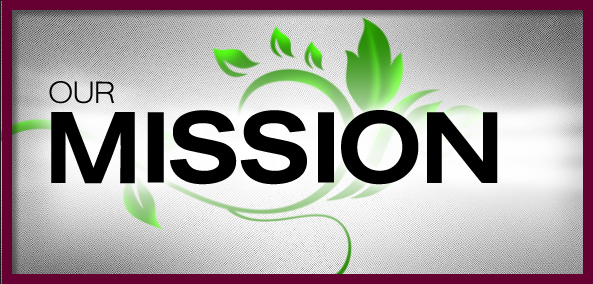 The Burning Bush Church being Christ Centered, Word Focused, and Ministry Minded is committed to reach, win, teach, and develop the Body of Christ for the glory of Jesus Christ by: Changing People Changing Families Changing Communities Changing NationsWorship TimesSunday:Worship Service: 8:30AM & 11:00AMNew Members Class:              10:00AMMondayWoman of Wisdom: 1st & 3rd   7:00PMMan to Man:              2nd & 4th 7:00PMWednesday:Bible Study Morning:                                   10:00AMMeditation:                                 6:30PMAdult & Youth (TNT):                7:00PMSaturday:Prayer:                                         9:00AMShepherds Hour:                    10:00AM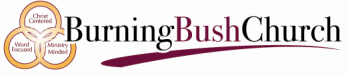 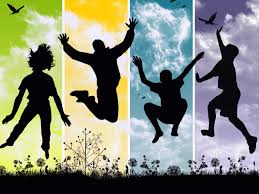 YOUTH MINISTRYDr. David Denson Jr. Pastor/FounderInterested in joining this ministry?Contact: Bush administration office14849 7th Street, Victorville, CA 92395  Phone: 760-241-6221www.bushpower.org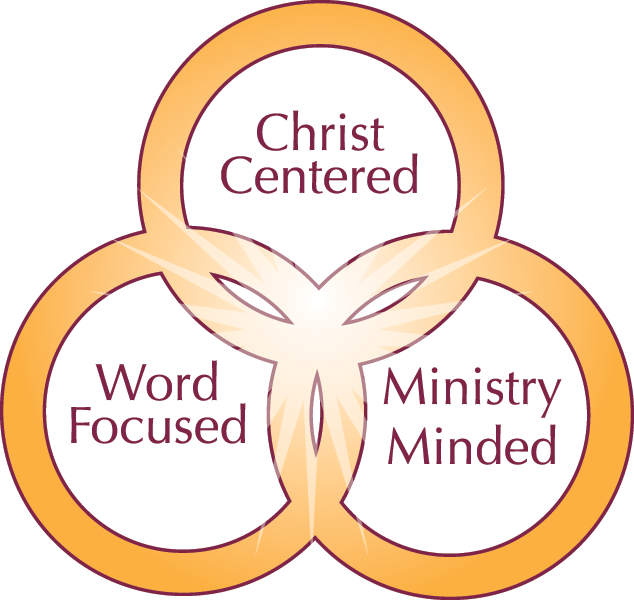 Youth Ministry Objective/Purpose:We believe that the children are the heritage that God has given with the commandment to be fruitful and multiply. With that mandate we are admonished to: “…raise them in the fear (reverence) nurture and admonition of the Lord”. (Ephesians 6:4b KJV)“Train up a child in the way he should go, And when he is old he will not depart from it.” Proverbs 22:6 KJVAs a ministry to the youth of the Burning Bush Church, we commit to assist in the spiritual development of a generation of young people who at a young age will reverence God and know early their worth in His eyes, as well as, their inherent responsibility to love, honor and represent Him all the days of their life.“Even a child is known by his deeds, whether what he does is pure and right.” Proverbs 20:11 KJVOne Place to WorshipOne Place to Study One Place to Serve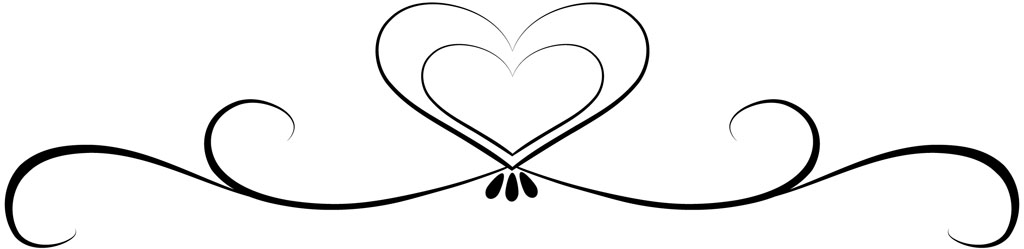 Qualifications for Membership: All children of appropriate age are welcome.Spiritual Gifts Required:  (To work as leader in ministry)Administration, Helps, Giving, Hospitality, Knowledge, Teaching(To Teach or Lead):One must love teaching and taking part in the growth and development of all young people and possess a heart to serve them.Toddlers: 2-5 years oldYouth: 6-13 years oldOpen 2nd, 3rd, 4th Sunday11AM only*No Youth/Toddler church 1st or 5th SundayTNT (Teaching, Nurturing, Transforming)Every Wednesday at 7PMYouth Choir Rehearsal2nd & 4th Wednesday